استمــــارة المشـــاركة في مسابقـة فـــــارس القصيـــد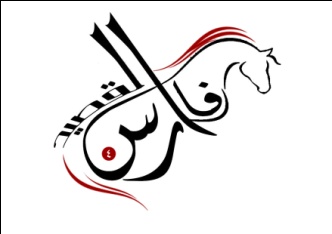                                   للموســـم الرابـــــعالاســـم الثلاثي والقبيلـة :................................................................................................................................الجامعــة / الــكـليـــــة :................................................................................................................................نوع الشعر:................................................................................................................................رقـم الهاتف :................................................................................................................................البريـد الالكترونـي :................................................................................................................................أتــعــهـــــــــــــــــــــد أنــــــــا الطالب / .............................................................................. بصحة البيانات أعلاه ، كما أتعهد بالالتزام بجميع لوائح وأنظمة المسابقة ، والحضور في الوقت المحدد لها ، وعدم إثارة الإزعاج للمتسابقين أو لجنة التحكيم أو المنظمين أو الحضور.* ملاحظة: الرجاء إرفاق نسخة من البطاقة الجامعية أو مايثبت إنتسابك لإحدى مؤسسات التعليم العالي.راجين لجميع المشاركين التوفيــقفي المسابقــة